BẢNG BÁO GIÁNgày: .. /…/ 20…Số: LTN220303 /DLHCM/01Công Ty TNHH Thương Mại Dịch Vụ Kỹ Thuật VIỆT NGUYỄN (www.vietnguyenco.vn) xin trân trọng gởi đến Quý khách hàng bảng báo giá các thiết bị như sau:+++ CƠ CHẾ HỖ TRỢ KỸ THUẬT VỚI CÁC THIẾT BỊ: GC/ GCMS/GCMSMS/ HPLC/ AMINOACID/ TOC/ AAS/ ICP/ IC/ Sắc ký điều chế/ Phân tích Hg…:Bảo hành 12 tháng (định kỳ bảo trì 06 tháng/ lần trong giai đoạn bảo hành);Bảo trì miền phí 12 tháng sau khi hết hạn bảo hành (định kỳ bảo trì 06 tháng/ lần);Hiệu chuẩn miễn phí 2 lần trong giai đoạn bảo hành/ bảo trì bởi công ty vietCALIB® (www.vietcalib.vn) / thực hiện kết hợp với giai đoạn bảo trì định kỳ miễn phí;                ĐIỀU KIỆN THƯƠNG MẠI:Giá trên đã bao gồm tiền hàng, thuế nhập khẩu, thuế VAT, chi phí vận chuyển, bàn giao, lắp đặt, hướng dẫn sử dụng, bảo hành, bảo trì.CHƯA BAO GỒM chi phí HIỆU CHUẨN (Hổ trợ giá gốc bởi đơn vị vietCALIB® khi mua hàng từ Việt Nguyễn – Liên hệ: 1900 066870 – email: info@vietcalib.vn)Tiêu chuẩn và chất lượng: Thiết bị mới 100% , nguyên đai, nguyên kiện – theo đúng tiêu chuẩn của nhà sản xuất.Giao hàng và cung cấp dịch vụ:2.1. Thời gian giao hàng: Hàng có sẵn: Giao hàng trong vòng 03 ngày kể từ ngày ký hợp đồng hoặc xác nhận đặt hàng và bên bán nhận đủ tiền thanh toán đợt 1.	Hàng không có sẵn: Giao hàng trong vòng 08-10 tuần kể từ ngày ký hợp đồng hoặc xác nhận đặt hàng và bên bán nhận đủ tiền thanh toán đợt 1.					2.2. Địa điểm giao hàng: Phòng thí nghiệm của chủ đầu tư.				2.3. Lắp đặt, đào tạo sử dụng: Tại địa điểm đã nêu của mục 2.2 (Phòng thí nghiệm đáp ứng điều kiện lắp đặt của nhà sản xuất và người sử dụng thiết bị có chuyên môn phù hợp).			3. Dịch vụ sau bán hàng:					3.1. Bảo hành:  Thời gian bảo hành 12 tháng kể từ ngày bàn giao nghiệm thu (nhưng không quá 13 tháng kể từ ngày thông báo giao hàng).	Chế độ bảo hành không áp dụng đối với những lỗi do người sử dụng gây ra, phụ kiện, đồ thuỷ tinh, vật tư tiêu hao…Trung tâm Bảo hành: | Mail: service@vietnguyenco.vn – Hotline: 0888. 663300Tại HCM: Số N36,  Đường số 11 - Tân Thới Nhất 17, Khu phố 4,  Phường Tân Thới Nhất, Quận 12 Tại HN: Tầng 1 – toà nhà Intracom , Số 33 Cầu Diễn, P. Phúc Diễn, Q. Bắc Từ Liêm Tại Đà Nẵng: Số 10 Lỗ Giáng 05, P. Hoà Xuân, Q. Cẩm Lệ	Tại Cần Thơ: Số 275 Xuân Thuỷ, KDC Hồng Phát, P. An Bình, Q. Ninh Kiều 3.2. Địa điểm bảo hành: Tại địa điểm đã nêu của mục 2.2					3.3. Bảo trì: Theo tiêu chuẩn/khuyến cáo của hãng sản xuất, thực hiện tại địa điểm đã nêu của mục 2.2					4. Thanh toán:					4.1. Hình thức thanh toán: Chuyển khoản theo tỷ giá bán ra của Ngân hàng Ngoại Thương tại thời điểm thanh toán. 					4.2. Tiến độ thanh toán: Thanh toán theo thỏa thuận; cụ thể:					01 đợt: Thanh toán 100% giá trị hợp đồng trong vòng 07 ngày kể từ ngày ký  hợp đồng và trước khi giao hàngĐợt 1: 50% giá trị hợp đồng trong vòng 07 ngày kể từ ngày ký  hợp đồng hoặc xác nhận đặt hàngĐợt 2: 50% giá trị hợp đồng còn lại trong vòng 07 ngày, kể từ ngày thông báo giao hàng và trước khi giao hàngĐợt 2: 50% giá trị hợp đồng còn lại trong vòng 07 ngày, kể từ ngày giao hàng, nghiệm thu thanh lý và xuất hóa đơn tài chính hợp lệ				4.3. Tài khoản thanh toán: 		Số tài khoản thụ hưởng: 041 0101 0022 700Tại: Ngân hàng TMCP Hàng hải (Maritime Bank) chi nhánh TP. Hồ Chí MinhĐơn vị thụ hưởng: Công ty TNHH Thương Mại Dịch Vụ Kỹ Thuật Việt NguyễnMST: 0 3 1 1 1 4 6 2 3 3 5         5.   Thời hạn báo giá: Phiếu báo giá có giá trị trong vòng 20 ngày kể từ ngày ghi trên.Kính gửi Anh/ Chị/ Phòng ban – bộ phậnQUÝ CÔNG TY (Thông tin công ty/ Đơn vị)Địa chỉ:Tel: Email: Dự án: STTMã/ Code TÊN THIẾT BỊ/ ĐẶC TÍNH KỸ THUẬTSLĐVTĐƠN GIÁ(VNĐ)THÀNH TIỀN(VNĐ)1PB 2200CCân 02 số lẻ, 2200gModel: PB 2200CHãng sản xuấ: Precisa – Thụy SỹXuất xứ: Thụy SỹTính năng kỹ thuật:PB 520 series sử dụng công nghệ lai tiên tiến PHASbloc được lên ý tưởng, phát triển và sản xuất tại Thụy Sỹ.PB 520 series Precisa hoàn toàn phù hợp với các ứng dụng: nghiên cứu phòng thí nghiệm, ngành dược, thực phẩm, công nghiệp sản xuất đèn, hàng tiêu dùng, nhựa và polymer, môi trường, QA/QCĐiểm nổi bật:Công nghệ PHASTbloc bên trong (công nghệ cảm biến tiên tiến lai ghép Precisa)Thiết kế chắc chắn và bền.Màn hình LCD với bàn phím lớnBàn phím màng 5 phím.Phạm vi ứng dụng rộng rãi.Hiển thị ổn địnhChuẩn nội (dòng SCS)Thiết bị giao diện con người(HID).USB (ổ đĩa flash)Đa ngôn ngữ.Bộ lọc kỹ thuật số được tải tiến để loại bỏ các tác động bên ngoài.Tiết kiệm không gian.Độ ổn định tối đa, 04 chân của cân có thể điều chỉnh được.Tính năng chính:Thụy Sĩ sản xuấtMàn hình LCD có đèn nềnHệ thống tự hiệu chuẩn, hoàn toàn tự động (tùy chọn)Hiệu chuẩn bên ngoài (với cảnh báo hiệu chuẩn)Đồng hồ (bản in GLP / GMP, tự động cal, v.v.)Cân dưới cânBảo vệ chống trộm (cơ khí và mã)Giao diện RS232 (PC / Máy in)Máy chủ USB (mã vạch, ổ đĩa flash,…)Thiết bị USB (với PC)Thiết bị giao diện con người (với PCPhê duyệt loại EU / OIML (theo yêu cầu)Bộ nhớ Alibi tích hợp (như một phần của Xác minh EC)Hỗ trợ IQ / OQ / PQTính năng yêu cầu (Lựa chọn thêm):Kết nối EthernetKết nối wifiKết nối BluetoothTouch-Less-Sensor (Lá chắn nháp, bì, in,…)I / O bên ngoài (Tare, Print,…, Relais)Các ứng dụng:Đơn vị g, mg, ozt, lb, lạng, v.v.Cân %.Đếm mảnhCân động vậtCân khác biệt động lực (cân trên tàu)Chuyển đổi miễn phí, chuyển đổi khu vựcKiểm tra khối lượng.Tổng đơn thuần (Thêm tổng kết, Liều lượng)Thống kê số liệuGhi dữ liệuXác định tỷ trọng (chất lỏng, chất rắn,…)Kiểm tra độ lặp lại tự động Thông số kỹ thuật:Khả năng cân: 2200 gKhả năng đọc: 0.01 gĐộ lặp lại (load > 5%): 0.01 gĐộ tuyến tính: 15mgKích thước đĩa cân: 186 x 186mmClass / „e“: II / 0.1 gThời gian phản hồi: 1.5 giâyTrọng lượng: 5.6 kgĐộ nhạy trôi (10–30°C) 2 ppm / °CCung cấp bao gồm:Cân 02 số lẻ PB 2200C kèm các phụ kiện tiêu chuẩn đi kèm.Tài liệu hướng dẫn sử dụng tiếng Anh + tiếng Việt.01BộHÀNG CÓ SẴN2BJ 2200CCân kỹ thuật 02 số lẻ 0.01g (2200g)Model: BJ 2200CHãng sản xuất: Precisa – Thụy SỹXuất xứ: Thụy SỹTính năng kỹ thuật:Màn hình tinh thể lỏng với đèn nền.Chuẩn ngoại.Giao diện kết nối RS232Hỗ trợ IQ/IQ/OQ.Có khóa an toàn.Có đồng hồ thể hiện thời gian thực (ngày và giờ).Thiết kế nhỏ gọn, dao diện thân thiện với người sử dụng, tiện lợi để di chuyển.Ứng dụng: Đợn vị đo đa dạng, đo %, đếm đếm mẫu Piece counting; cân động vật, thống kêChức năng đo tỷ trọng (lựa chọn thêm).Thông số kỹ thuật:Khả năng cân: 2200gĐộ đọc: 0.01gĐộ lặp lại: 0.01gĐộ tuyến tính: 0.02gThời gian ổn định: 4 giâyKích thước đĩa cân: 135 x 135mmTrọng lượng: 1.5 kg.Cung cấp bao gồm:Cân kỹ thuật 02 số lẻ kèm các phụ kiện tiêu chuẩn.Tài liệu hướng dẫn sử dụng tiếng Anh + tiếng Việt.01BộHÀNG CÓ SẴNMọi thông tin xin liên hệ:Nguyễn Hoàng Long (Mr.)H/p: 0932 664422Tel: (028). 66 570570 – (024).32 009276 Fax: (028). 35 951053Mail: long@vietnguyencov.vn          longvietnguyenco@gmail.comCÔNG TY TNHH TMDV KT VIỆT NGUYỄNGIÁM ĐỐC ĐIỀU HÀNH NGUYỄN HOÀNG LONG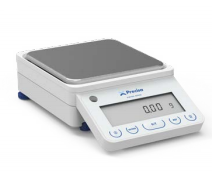 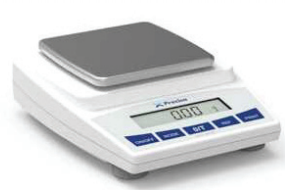 